Mathematics/Numeracy PolicySigned:	______________________________     Dated:	________       		               (Chairperson of the Board of Governors)Signed:	______________________________     Dated:	________                                                    (Principal)ST. FINLOUGH’S PRIMARY SCHOOL MATHEMATICS/NUMERACY POLICYDEFINITION OF NUMERACY           In St. Finlough’s Primary School we have decided to adopt the following definition of Numeracy.“Numeracy means knowing about number and number operations. More than this it requires an ability and inclination to solve numerical problems, including involving money or measures. It also demands familiarity with the ways, in which numerical information is gathered by counting and measuring and is presented in graphs, charts and tables. It relates to a sense of shape and movement”.The term Numeracy brings with it connotations of real life applications and the use of Mathematics as a natural tool across the curriculum. Thus Numeracy is both a key skill within school, and a life skill to be utilised throughout every person’s day-to-day experiences. We see the term “Mathematics “as being synonymous with the term Numeracy throughout our school.MISSION STATEMENT FOR NUMERACY“In St. Finlough’s Primary School we value every pupil and the contribution they have to make. As a result we aim to ensure that every child achieves success and that all are enabled to develop their skills in accordance with their level of ability.”This is in line with the overarching vision for the Department of Education:“To ensure that every learner fulfils his or her full potential at each stage of development.”PURPOSES OF POLICYThe purposes of this Policy are:To promote a high standard of excellence and consistency of approach amongst all staffTo communicate the main features of the teaching and learning of mathematics in our schoolTo form a reference document for all staff membersIts intended audience is:-Existing and newly appointed staff membersMembers of the Board of GovernorsExisting and prospective parentsAny other stakeholders and educational partnersIn order to meet and to continue to meet these purposes, the Policy will be regularly reviewed and updated.GUIDANCE MATERIALS USEDWhilst this Policy document is the result of extended discussion amongst all staff, with a lead role taken by our Numeracy Co-ordinator, due consideration was given to externally produced guidance materials, specifically:Every School a Good School- a policy for school improvement           (DE 2009)Better Numeracy in Primary Schools (E.T.I. 2010)These helped define an agreed framework within which our Numeracy Policy was developed.Every School a Good SchoolThis document provides a range of indicators of effective practice, in a whole school context. As such they are not necessarily specific to Numeracy, but provide a context in which all teaching and learning, including that in Numeracy, takes place. These indicators are grouped under four Characteristics – Child Centred Provision, High Quality Teaching and Learning, Effective Leadership and A School Connected to its Local Community. Our staff have agreed the following indicators are most relevant to Numeracy development in our school:Child – Centred Provision:Decisions on planning, resources, curriculum and pastoral care reflect at all times the needs and opportunities of the pupils within the school.A clear commitment exists to promoting equality of opportunity, high quality learning, a concern for individual pupils and a respect for diversity.A school culture of achievement, improvement and ambition exists- with clear expectations that all pupils can and will achieve to the very best of their ability.Effective interventions and support are in place to meet the additional education and other needs of pupils and to help them overcome barriers to learning.High Quality Teaching and Learning:An emphasis on literacy and numeracy exists across the curriculum.Teachers are committed and enthusiastic, enjoying a positive relationship with their pupils and with other school-based staff and dedicated to improving learning.Teachers use adaptable, flexible teaching strategies that respond to the diversity within the classroom.Assessment and other data are used to effectively inform teaching and learning across the school and in the classroom and to promote improvement.Rigorous self-evaluation is carried out by teachers and the whole school, using objective data and leading to sustained self-improvement.Teachers reflect on their own work and the outcomes of individual pupils.Education outcomes reflect positively on the school and compare well, when benchmarked measurement is undertaken, against theperformance of similar schools.Effective Leadership:An effective school development plan is in place, providing clear and realistic targets for improvement based on a sound vision for the school.School leaders demonstrate a commitment to providing professional development opportunities for staff, particularly teachers, and promote a readiness to share and learn from best practice.The resources at the disposal of the school are managed properly and effectively, with appropriate arrangements in place for financial management; attendance management; and working relationships.School leaders monitor and evaluate effectively school outcomes, policies, practices and procedures and the School Development Plan itself.A School Connected to its Local CommunityGood relationships that facilitate engagement and communication between the school and its parents and the wider community that it serves.The school and its teachers are held in respect by parents and the local community who in turn actively support the work of the school.Good relationships and clear channels of communication are in place between the school and the education agencies that support it.Better Numeracy in Primary SchoolsThis document provided examples of effective practice, in a specific Numeracy context, as observed by ETI Inspectors within primary schools across Northern Ireland over recent years. Our staff agreed that, when taken together, these provided a detailed description of high quality provision for Numeracy. As such they were used to guide staff discussion in the production of this Policy. Individual examples taken from Better Numeracy, which the school uses to guide practice, are referred to in the individual sections of our Policy.AIMSRelevant “Better Numeracy” characteristics:Ethos:The children and staff have a positive attitude towards numeracy.There is a numeracy-rich environment; mathematical thinking and problem-solving are promoted through the creative use of the wider environment; interactive displays capture the children’s interest and enhance their enjoyment and understanding of numeracy.There are very good working relationships between the teachers and the children; the teachers nurture the children’s confidence whilst encouraging them to respond positively to learning challenges.Risk-taking is promoted as an opportunity to learn.These are the Aims which the staff have agreed are realistic and appropriate for our pupils. They represent the benefits that our pupils can expect to gain as a result of learning mathematics in St. Finlough’s Primary School. They form a set of basic principles upon which the teaching of mathematics in our school is based.To ensure that every pupil fulfils their full potential as a learner of mathematicsTo foster a positive attitude to mathematics as an interesting and attractive part of the curriculumTo develop the ability to think clearly and logically, with confidence, flexibility and independence of thoughtTo develop a deeper understanding of mathematics through a process of enquiry and investigationTo develop an understanding of the connectivity of patterns and relationships within mathematicsTo develop the ability to apply knowledge, skills and ideas in real life contexts outside the classroom, and become aware of the uses of mathematics in the wider worldTo develop the ability to use mathematics as a means of communicating ideasTo develop an ability and inclination to work both alone and cooperatively to solve mathematical problemsTo develop personal qualities such as perseverance, independent thinking, cooperation and self confidence through a sense of achievement and successTo develop an appreciation of the creative aspects of mathematics and an awareness of its aesthetic appealThese basic principles are designed to contribute towards the achievement of the overall aim of the Northern Ireland Curriculum:“To empower young people to develop their potential and to make informed and responsible decisions throughout their lives as individuals, as contributors to society and as contributors to the economy and the environment.”LEARNING AND TEACHING The content of the mathematics curriculum taught at St. Finlough’s Primary School is guided by our statutory requirement to deliver the statutory curriculum for mathematics as laid out in the Northern Ireland Curriculum (CCEA 2007). It sets out the minimum requirements that must be taught at each Key Stage, grouped into 5 areas: Processes, Number, Measures, Shape & Space and Handling Data. The staff have used this content to produce a School Scheme of Work for Mathematics. Although the content of this Scheme of Work is largely already specified by the Revise Lines of Development for Mathematics (CCEA), the staff of St. Finlough’s Primary School have agreed a set of principles which will inform and guide the nature of the learning experiences of our children, designed to achieve the Aims detailed above.These Principles are listed below, grouped under each of the five areas of mathematics:ProcessesThe NI Curriculum specifies a progression of Processes skills for children to acquire as they develop their mathematical ability. In order to facilitate this, the teaching staff in St. Finlough’s Primary School will ensure that: Activities which allow the children to develop and enhance processes skills will be a regular feature of classroom lifeOpportunities will be provided for pupils to work collaboratively so that through discussion they can develop their use of mathematical language and organise their thinkingChildren will be asked to show an increasing level of independence in their planning and recording of work as they progress through the schoolChildren will be asked to show an increasing level of independence in their selection of mathematics and materials as they progress through the schoolOpportunities will be provided for children to become familiar with and apply a range of problem-solving strategiesOpportunities will be provided for children to search for patterns and use relationships in investigative work, leading to an appreciation of generalisationsOpportunities will be provided for children to use an increasing range of mathematical language to facilitate their ability to communicate their mathematical ideas NumberThe NI Curriculum specifies a progression of Number-based skills for children to acquire as they develop their mathematical ability. In order to facilitate this, the teaching staff in St. Finlough’s Primary School will ensure that: Children will be encouraged to use mental calculations where appropriateChildren will have the opportunity to discuss and develop a range of calculation strategiesTeaching will encourage flexibility of thinking and utilisation of connections within mathematicsChildren’s computational skills will be developed and consolidated using a balance between practice, and application in meaningful contexts, including Financial CapabilityOpportunities will be provided for children to develop their estimation skills, and will be encouraged to estimate answers before completing calculationsTeaching will place a strong emphasis on ensuring children gain a sound understanding of the Place Value basis of the number systemMeasuresThe NI Curriculum specifies a progression of skills in Measures for children to acquire as they develop their mathematical ability. In order to facilitate this, the teaching staff in St. Finlough’s Primary School will ensure that:Children will use a range of measuring equipment in meaningful contexts, and be encouraged to make choices regarding the most suitable equipmentChildren will follow a progression beginning with direct comparison, through measuring with non-standard units, to measuring with standard units with increasing accuracyChildren will be given opportunities to develop estimation skills in all measuresTeaching will place strong emphasis on ensuring that children understand that all measurement is approximate, and that they can make sensible decisions on the accuracy necessary in different situationsShape and SpaceThe NI Curriculum specifies a progression of skills in Shape and Space for children to acquire as they develop their mathematical ability. In order to facilitate this, the teaching staff in St. Finlough’s Primary School will ensure that: Teaching will place emphasis on observing and understanding the properties of 2-D and 3-D shapesOpportunities will be provided for the practical construction and investigation of shapesChildren will be given opportunities to explore position and movement in real-life contexts, utilising ICT where appropriate.Handling DataThe NI Curriculum specifies a progression of skills in Handling Data for children to acquire as they develop their mathematical ability. In order to facilitate this, the teaching staff in St. Finlough’s Primary School will ensure that: Teaching will be designed to ensure that children understand that the collection, representation and interpretation of data is a means through which real-life decisions can be made Handling data skills are used as a means of solving problems, through a four-point process: Pose a question; Collect data; Organise, display & interpret data; Answer original questionChildren will be given opportunities to make decisions regarding what information is collected, how it is collected, how information is processed and how it is displayedChildren will be given opportunities to apply data handling skills in a range of contexts, across subject areasChildren will be given opportunities to develop an increasing range of ICT based handling data skillsTEACHING APPROACHESRelevant “Better Numeracy” characteristics:Learning and Teaching:The teachers have realistically high expectations of what the children can achieve; the children are challenged to extend their learning and appropriate support is provided when children are experiencing difficulties.Practical approaches are used effectively to develop mathematical concepts and to lay the foundation for more abstract work.The use of open-ended questions, problem-solving tasks and investigative activities develops the children’s capacity to reason logically, think flexibly, and make and justify decisions.The children are given appropriate time and encouragement to communicate and explain their mathematical thinking, to articulate the processes they use, to ask questions and to talk about their learning.The children work well together in groups and co-operate effectively during practical sessions.The children engage actively in their learning and are confident in working independently and in applying their knowledge, understanding and skills in unfamiliar contexts.The children talk confidently about their thinking and learning in mathematics.Although each teacher is an individual, with their own personal style of teaching, the staff have agreed that the following points will be a feature of all teaching in Mathematics in St. Finlough’s Primary School.  These are designed to ensure that every pupil is given the opportunity to experience success and to achieve as high a standard as possible.Teachers will always strive to:build children’s confidence and self esteemdevelop children’s independenceallow all children to experience regular successmake mathematics a relevant and satisfying part of their school experienceTeaching will ensure that children make appropriate progress in their acquisition of the Skills, Understanding, Concepts, Facts and Competences as laid out in the NI Curriculum for Mathematics and Numeracy, through providing suitably differentiated learning activities to ensure that individual needs are properly addressedTeachers will use a range of teaching strategies:Exposition by the teacherPractice and consolidationPractical workDiscussionProblem-solvingInvestigative workThe choice of strategy will vary according to the age, ability, maturity and interests of the childrenTeachers recognise the vital importance of discussion to gain understanding, and to this end a sensible level of work-focussed conversation will be a feature of most lessonsTeachers will ensure that the activities which the pupils experience in mathematics will enable them to develop the statutory Thinking Skills and Personal Capabilities set out in the NI Curriculum:Thinking, Problem-Solving and Decision MakingManaging InformationBeing CreativeSelf-ManagementWorking with OthersTeachers will ensure that the activities which the pupils experience in mathematics will also enable them to develop the statutory Cross Curricular Skills set out in the NI Curriculum:CommunicationUsing Mathematics Using ICTCONTINUITY and PROGRESSIONRelevant “Better Numeracy” characteristics:Learning and Teaching:The teachers build effectively on the children’s previous knowledge and experience.The children’s mathematical knowledge and skills are developed systematically across the school.Planning:There is a comprehensive whole-school programme which clearly outlines the progression for each area of the mathematics curriculum and which provides appropriate guidance for the class teachers to create their medium and short-term planning.The planning for each class focuses on the knowledge, skills, understanding and language to be promoted and identifies clearly how the teacher intends to meet the range of needs within the class.The teachers take account of the children’s previous learning and use this information to inform their planning.The teachers evaluate regularly the quality and extent of the children’s learning and use the outcomes to inform their future planning.Continuity and Progression refer to the intentions of the school that each child has the opportunity to develop mathematical skills and understanding over time in the most effective manner possible. We believe this is best achieved when:Children’s learning experiences follow a well planned progression, at a pace suitable for each childThere is coherence and compatability of approach used by all teachers the child encounters as they progress through the schoolIn order to achieve these conditions, staff have agreed that:The curriculum the children follow is defined by the School Scheme of Work, which is based upon the progression in each of the 5 areas of mathematics contained within the NI CurriculumThe School Scheme of Work is planned collaboratively to ensure there are no gaps or unnecessary overlaps in that progression as the children move through the schoolThe School Scheme of Work details agreed teaching approaches and methodologies in all areas of mathsYearly overviews of the content to be taught in each class are produced, which allow content from each area of mathematics to be taught within each half termAll new ideas and concepts which the children encounter will be introduced from a starting point within the child’s knowledge and understandingAssessment is designed to allow the teacher to accurately gauge the child’s present level of understanding so as to allow appropriate further work to be plannedActivities in mathematics will be differentiated so that children are always working at a pace and level of challenge which matches their abilityPlanning will be regularly monitored by the Numeracy Coordinator to evaluate the levels of continuity and progression achievedMONITORING and EVALUATING CHILDREN’S WORKRelevant “Better Numeracy” characteristics:Assessment:The children are aware of the intended learning outcomes, share in the development of success criteria and use them to evaluate the extent of their learning.There is good formative marking of the children’s oral and written work; children are given clear oral or written advice on what they need to do to improve.The strengths and difficulties which individual children experience are diagnosed regularly and this profile is used to inform the children’s subsequent learning programmes.The progress of each child is very carefully tracked and monitored.The assessment outcomes are used to good effect by individual teachers to evaluate the effectiveness of their own practice.The outcomes from monitoring and evaluation and the analysis of data are used effectively to inform target-setting at individual, group and class level.Learning and Teaching:The teachers build effectively on the children’s previous knowledge and experience.The teachers have realistically high expectations of what the children can achieve; the children are challenged to extend their learning and appropriate support is provided when children are experiencing difficulties;The teachers use the learning intentions and success criteria throughout the lesson to focus the children’s attention on and consolidate learning.The children’s mathematical knowledge and skills are developed systematically across the school.The children make good year-on-year progress.This section details the various assessment methods and practices used in St. Finlough’s Primary School through which we ensure that children are making appropriate progress and that the activities they take part in are suitably matched to their ability and level of development.Assessment is an integral and continuous part of the teaching and learning process at St. Finlough’s Primary School and much of it is done informally as part of each teacher’s day to day work. Teachers continually assess children’s performance and progress, and the effectiveness of their teaching approaches and strategies. Teacher’s planning is based upon the identification of Learning Intentions for the children; assessment is therefore based upon deciding the extent to which Learning Intentions have been achieved. Information is gathered in a variety of ways:Discussion between child and teacherObservation whilst children are participating in activitiesMarking written work produced by the children as a result of a mathematical activityFeedback is given to pupils, giving clear guidance as to how their learning can be improved. More formal methods are used to determine the levels of achievement of children at various times during the school year:Weekly and Monthly class tests. These are used throughout the school apart from Foundation Stage (P1 and P2) where this particular type of assessment is not appropriate. They are usually used at the end of a particular topic, to assess achievement of the group of sub-skills that are contained within that topic.Mental Maths Core Competences. The staff have agreed a set of learning outcomes for mental calculations for each Primary which it is intended that as many children as possible should achieve. The achievement of these will be assessed on an on-going basis.Assessment for Learning. Teachers ensure that all pupils are actively involved in their own learning through an Assessment for Learning approach:Learning Intentions are shared and discussed with pupils to ensure that they clearly understand the actual learning which should take place.Success Criteria are discussed and agreed, so that pupils are aware of the standards by which their work will be assessed, and will be able to evaluate the quality of their own work against the agreed Success CriteriaFeedback, both oral and written, is given to pupils which details how they can improve their learning by reference to the agreed Success CriteriaAssessment outcomes are used by the teacher to inform future planningPupils are given regular opportunities to assess their own and their peer’s workevaluate the quality and extent of their own learningset their own goals for improvement, and evaluate their achievement of these goalsStandardised Testing. Progress in Maths (GL Assessment) standardised tests are used once a year (May). They allow the school to measure each child’s attainment in all areas of mathematics, and compare this with an “average” for children of that age. The results are used to monitor individual’s progress year on year, to rank order a class and to identify those children who have Special Needs in mathematics. Individual results are also aggregated, to allow the school to identify strengths and areas for improvement in the provision for mathematics across the whole school, across individual Key Stages and within particular groups and classesEnd of Key Stage Assessment. The NI Curriculum requires that each child is assessed, and assigned a Level of Attainment for each of the 5 areas of mathematics. This is to be carried out at the end of Key Stage One (i.e. towards the end of the P.4 year) and at the end of Key Stage Two (i.e. towards the end of the P.7 year). The KS 1 Level for a child will normally be within the range of Level 1 to Level 3, with most children achieving Level 2. The KS 2 Level for a child will normally be within the range Level 1 to Level 5, with most children achieving Level 4. Although Levels are assessed for each area of mathematics, parents will normally be informed of one overall Level for mathematics, calculated by averaging the Levels achieved in each of the 5 areas. Assessment is carried out by the teacher, and may be externally moderated by CCEA. The teacher uses a set of Assessment Units to help arrive at an assessment for each child.RECORD KEEPING************************************** A record of achievement of Mental Maths Core Competences is also kept and passed on as the child moves to the next class.TARGET SETTINGRelevant “Better Numeracy” characteristics:Assessment:The strengths and difficulties which individual children experience are diagnosed regularly and this profile is used to inform the children’s subsequent learning programmes.The progress of each child is very carefully tracked and monitored.The outcomes from monitoring and evaluation and the analysis of data are used effectively to inform target-setting at individual, group and class level.We use the results of Key Stage Assessment as a vehicle for setting performance targets for mathematics. Each September the relevant teachers undertake a process to set targets for:KS1 % of children achieving Level 1 and above% of children achieving Level 2 % of children achieving Level 3KS2 % of children achieving Level 3 and above % of children achieving Level 4% of children achieving Level 5These targets are arrived at through consideration of each child’s performance to date, their PiM standardised scores for mathematics in previous years and their Level of Attainment at KS 1 (applicable for KS2 Assessment only)These Targets are then compared with the actual %s achieved in KS1 and KS2 Assessement in May. Identifying and Addressing UnderachievementRelevant “Better Numeracy” Characteristics:Leadership and ManagementThe school uses the teachers’ knowledge and experience, as well as a wide range of standardised tests, to identify early those children requiring additional help in mathematics, and provides appropriate and effective intervention to support them.As stated above we consider it to be absolutely essential that each and every pupil fulfils their full potential as a learner of mathematics. To this end we aim to identify any pupils who are under-achieving and to ensure that an appropriate remediation process is set in place, based on specific identified areas for improvement. Every pupil’s current PiM (Progress in Maths) standardised score is compared with their most recent NRIT (Non-reading Intelligence Test) standardised score. (P3 scores are compared with their BPVS scores). If a pupil’s PiM score is 10 or more points below their NRIT score, this is an indication that the pupil is under-achieving in mathematics.When individual pupils are indentified in this way, extra support is provided to ensure that the pupil achieves in line with their potential.CALCULATORSIn St. Finlough’s Primary School we believe that the availability of calculators should never be a reason for children not learning basic number facts, nor being able to calculate mentally and using written methods.Our Mental Maths progression sets great value and importance on children knowing appropriate number facts off by heart, and being able to use a variety of strategies to calculate in their heads. We also believe that it is vital that children are able to perform pencil and paper calculations efficiently and effectively, which is reflected in our Scheme of Work for Mathematics.However we also recognise that calculators are widely used in everyday life and we will strive to ensure that the children are able to use a calculator efficiently and effectively. To this end, children in St. Finlough’s Primary School will, at a level matched to their mathematical progress:Explore the use of calculators through play and number gamesCheck the calculator result, by estimating before calculating and /or by performing an inverse operationInterpret a calculator display, e.g. in the context of money, or where decimal numbers are involvedUse calculators in real-life problem solving activities, where the data used will not be so amenable to written or mental calculations. In these situations the emphasis is on selecting the appropriate calculation more than the actual working out of the calculationUse calculators in investigative work; e.g. trying lots of examples to find patterns, using trial and improvement methods to find an answer. Here the calculator supports rather than replaces mathematical thinking.MENTAL MATHSRelevant “Better Numeracy” characteristics:Learning and Teaching:The teachers make effective use of routines and incidental opportunities to promote mental mathematics.The children are given appropriate time and encouragement to communicate and explain their mathematical thinking, to articulate the processes they use, to ask questions and to talk about their learning.The children can draw effectively on a range of mental mathematics strategies; they are flexible in their mathematical thinking.At St. Finlough’s Primary School we recognise the vital importance of a child’s ability to calculate mentally. We believe that an ability and inclination to calculate mentally leads to greater proficiency and understanding in all areas of Mathematics and is a crucial skill in the application of mathematics in the world outside the classroom. We will strive to ensure that:Children build up a bank of number facts which they know off by heart, to include addition, subtraction, multiplication and division factsChildren are able to use these known facts to perform an increasing range of calculations in their heads, using a variety of methodsChildren build up a good understanding of the Number System, based on Place Value of Base 10In order to facilitate this, teachers will:Ensure children are taught a minimum of 10 minutes mental maths per dayImplement a structured progression of mental maths, based on specific intended learning outcomesRegularly assess children’s achievement of these learning outcomesUse a variety of teaching activities, including mathematical games and ICT, in whole class, group and individual workEnsure that a record of children’s achievement in mental maths is kept and passed on to the next teacher when children move classesICT(For more detail on the role of ICT in enhancing Teaching and Learning in general, please see ICT Policy)Relevant “Better Numeracy” Characteristics:ICT:The children’s experiences in the use of ICT to support mathematics and numeracy are carefully planned, appropriately supported and evaluated.Interactive whiteboards (IWBs), iPads, websites and learning platforms are used by children and teachers to explore, express, evaluate, exchange and exhibit understanding and learning.Mathematics-based computer programs are used effectively to:engage the interest of the childrendraw out connections between different aspects of mathematicsconsolidate further the children’s understanding of important conceptsextend their skill at problem-solvingIn the NI Curriculum, ICT is not a separate learning area. Rather its role can be considered as a tool by which teaching and learning can be enhanced. This is very applicable in Mathematics, eg.Number FactsGraphical RepresentationConcept of angleCo-ordinatesOrdering measuresOrganising and interpreting dataIn St. Finlough’s Primary School the staff will use a variety of ICT activities as part of the range of mathematical experiences which the children participate in. We believe that effective and appropriate use of ICT in mathematics can: facilitate a differentiated pace and level of learning that takes account of individual pupil abilities, including those who are more ablehelp provide appropriate support and scope for greater independence for children of all abilities     facilitate access to sources of information from across the worldfoster the development of information skills that teach pupils to be discriminating in their use of information and to be able to shape and present it in ways appropriate to the context increase motivation to learnprovide a stimulating and non-threatening learning environmentengage children more deeply in their learningIn St. Finlough’s Primary School ICT activities will include:Whole class or group activities, often led by the teacher. These may involve the use of an Interactive Whiteboard and will be a direct teaching aid, used to demonstrate ideas and promote discussion and clear mathematical thinkingIndividual or small group activities. These will usually involve the children working independently at a computer, laptop or iPad, usually to complement current work on a particular topicResources will include software available through the C2K Managed Service and also via the Internet. (See Use of Internet Policy)ICT activities form part of the range of activities detailed in our Scheme of Work for Mathematics.SPECIAL NEEDS(See Special Needs Policy)LEADERSHIP AND MANAGEMENT OF NUMERACYRelevant “Better Numeracy” Characteristics:Leadership and Management:Numeracy is prioritised within the School Development Plan (SDP) and supported by an appropriate Action Plan (AP).The Numeracy AP has a clear focus on learning and teaching and the improvement of the children’s standards and achievements.The numeracy co-ordinator/leader is a role-model for good practice, has a clear vision for the development of mathematics and provides excellent leadership, focused on ensuring that high quality learning experiences are provided for all children.The teachers have a sound mathematical knowledge; there is a shared understanding of pedagogy and stages of conceptual development.There is structured, effective monitoring and evaluation of the quality of numeracy provision and learning across the school; this includes scrutiny of the planning and children’s written work, observation of lessons and effective analysis of data.The analysis of data is used effectively to identify priorities for whole-school development.Staff development needs are identified and there is effective dissemination of best practice within numeracy.In St. Finlough’s Primary School we have a member of staff who fulfils the role of Numeracy Co-ordinator, who has responsibility for the management of numeracy development within the school. Specifically these responsibilities include:In collaboration with the rest of the teaching staff, identifying priorities for development within numeracyContributing to the production of the School Development Plan, if it is to include Numeracy DevelopmentProducing Action Plans to address these issuesMonitoring and Evaluating the implementation of these Action Plans and the achievement of their Success CriteriaIn conjunction with relevant teachers producing annual targets for standards achieved in Key Stage AssessmentMonitoring and Evaluating pupil achievement, and producing whole school performance data from these resultsUpdating the School Programme of Study and School Numeracy Policy, to keep in line with curriculum changesIn conjunction with the whole staff, participating in a programme of self- evaluation of the quality and effectiveness of numeracy provisionOrganising and leading school based INSET and School Development DaysLiaising with WELB CASS service to ensure staff receive suitable and sufficient support and trainingROLE OF PARENTSRelevant “Better Numeracy” Characteristics:Ethos:Parents are involved in workshops and activities which enable them to support their children’s learning effectivelyWe believe that parents have a vital role to play in ensuring their children make appropriate progress and realise their potential in mathematics. We actively seek strong partnerships with parents and will work to ensure that parents feel involved in their child’s education.In St. Finlough’s Primary School parents will:Be able to discuss their child’s progress in mathematics, or any areas of concern, at any time during the year by appointment with the class teacherBe invited to meet more formally with the class teacher once per year at Parent Teacher Interview (Term 1), which will include discussion of various aspects of NumeracyReceive one written report on their child’s strengths, weaknesses and progress per year, (in June).Be encouraged to participate with their children in mathematical homework activitiesHOMEWORK(For more detail on the role, purposes and requirements of homework in St. Finlough’s Primary School, please refer to the Homework Policy)The nature of homework given will vary according to the age and level of progress of children, but will always be designed to compliment current class work, to:Inform parents of the type of work their child is currently involved withTo allow the child to practice and improve skills introduced in classTo give the child the opportunity to improve their ability to work independently and organise themselvesTo give the teacher information on the extent to which children have achieved the current intended learning outcome(s)In order to achieve these objectives we would request parents, as far as is possible to:Provide a suitable quiet area for homework activitiesDiscuss with their child what they are expected to do before they startEnsure their child starts homework early enough so they can complete it by a reasonable timeEVALUATION OF MATHEMATICS TEACHINGRelevant “Better Numeracy” Characteristics:Planning:The teachers take account of the previous learning and use this information to inform their planning.The teachers evaluate regularly the quality and extent of the children’s learning and use the outcomes to inform their future planning.Assessment:The assessment outcomes are used to good effect by individual teachers to evaluate the effectiveness of their own practice.Leadership and Management:There is structured, effective monitoring and evaluation of the quality of numeracy provision and learning across the school; this includes scrutiny of the planning and children’s written work, observation of lessons and effective analysis of data.The analysis of data is used effectively to identify priorities for whole-school development.In St. Finlough’s Primary School we are committed to a process of continuous improvement, based around the four characteristics of a successful school as set out in “Every School a Good School- a Policy for School Improvement” (DE 2009):Child Centred ProvisionHigh Quality Teaching and LearningEffective LeadershipSchool Connected to its Local CommunityWe believe that constant self-evaluation of our provision for Numeracy is the most effective way of ensuring we provide high quality teaching and learning experiences for our children and that all our children realise their full potential in Numeracy.Self-evaluation takes place on two levels:Each class teacher monitors and evaluates their own teaching on an on-going basis. This involves judging whether children are achieving intended learning outcomes and the information generated is used to gauge the effectiveness of the teaching approaches used and to inform planning for further teaching.The Numeracy Coordinator leads the monitoring and evaluating of the whole school’s provision of numeracy through:Monitoring implementation of Numeracy Action PlansEvaluating the achievement of Success Criteria contained within Action PlansCoordinating self evaluation Monitoring the results of Key Stage Assessment at KS1 and KS2 using benchmarked performance dataDetailed analysis of pupil performance data from standardised assessment and statutory assessment outcomesLeading an on-going, collegial approach to whole school self-evaluation referenced to examples of effective practice as detailed in “Better Numeracy” (ETI 2010), using a process based upon agreed quality indicators taken from “Together Towards Improvement” (ETI 2010)In St. Finlough’s Primary School, self-evaluation is an on-going process which is a component of our Cycle of Development. The information gained through self-evaluation feeds back into the cycle to enable us to plan for future improvement and determine training and development needs.Cross Curricular Skills: Using Mathematics across the CurriculumUsing Mathematics is the skill of applying mathematical concepts, processes and understanding appropriately in a variety of contexts. Ideally these should be relevant to real life situations that require a mathematical dimension. Children are likely to acquire and consolidate their mathematical knowledge, concepts and skills within the Area of Learning for Mathematics and Numeracy. However they should be given opportunities to transfer their understanding, as appropriate, to other areas of the curriculum. Children can demonstrate their mathematical knowledge, understanding and skills in a variety of ways to communicate, manage information, think critically, solve problems and make decisions. Some of these include:LiteracySequencing events in daily routinesAccessing information from tablesReading material involving times, dates, shapes, positional prepositions (behind, underneath etc.), comparative language (taller, heavier etc.)Talking and Listening skills resulting from mathematical discussionsThe World Around UsComparative languageEstimating and Measuring skills Handling Data (e.g. displaying the results of an experiment in graphical form)Carrying out surveysSorting materials according to propertiesAccessing information from tables, charts and graphsPositional languageDirections Points of CompassCoordinatesScale in maps and plansEstimating and Measuring skillsTimelines and sequencesAccessing information from tables, charts and graphsAccessing information from computer databasesCarrying out surveys and interpreting and displaying resultsPhysical EducationDirections and movementPositional languageShape and symmetryTiming eventsMeasuring events (e.g. furthest long jump)HistoryTimelines and sequencesAccessing information from tables, charts and graphsMeasuring (e.g. for a WW 2 Recipe)Accessing information from computer databasesThe ArtsShape and symmetryRepeating patternsLanguage to describe 2D and 3D shapesTessellating designsProportion ADDITIONAL ARRANGEMENTSAlta Maths:Children from P3 – P7 take part in Alta maths activities in class and at home.  Children are praised and rewarded when they pass a level in an area of Numeracy.Numeracy Afterschool Clubs:All children from P1 – P7 have the opportunity to attend after-school Numeracy clubs throughout the year.  The clubs allow children to improve their skills in a fun and enjoyable way.  This may include outdoor maths, practical activities, playing games, using computers/interactive whiteboards/iPads, investigative maths, Alta Maths etc.REVIEW PROCEDURESThis Policy is designed to reflect current practice within the school environment. Although the overall aims for Numeracy teaching and learning are likely to remain fairly constant, the practices evolve over time as the school progresses in its development of Numeracy provision.Accordingly this Policy is under a process of constant review and will be updated regularly to ensure it continues to reflect current practice and to achieve its designated purposes.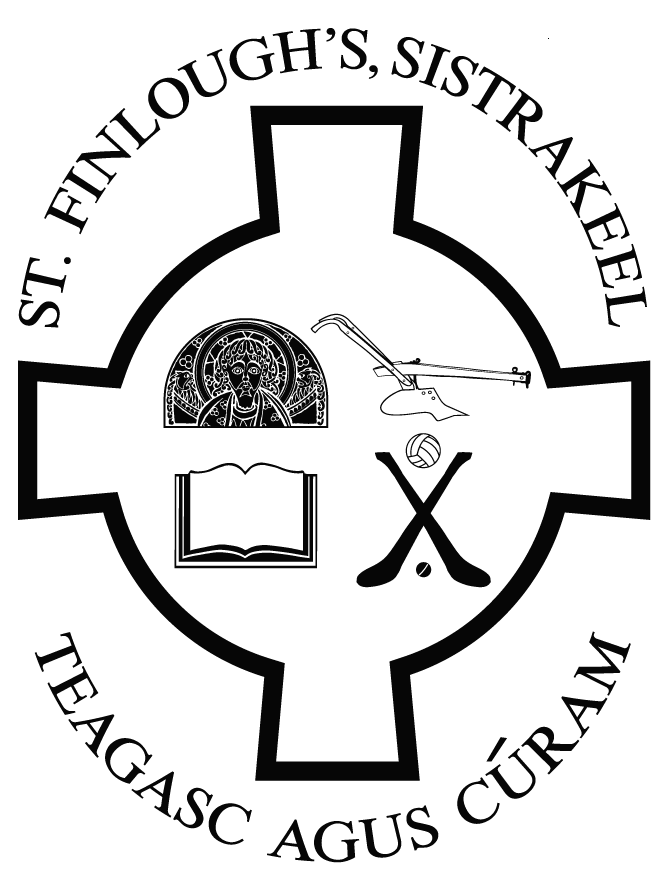 